                                                              ПРИКАЗ   От 02.11. 2022г.                                                                        № 64                                 Об отчислении ребенка:1.  На основании Устава МБДОУ «Детский сад №10 с. Октябрьское», Договора между МБДОУ «Детский сад №10 с.Октябрьское» и родителями  (законными представителями) ребенка, отчислить с дошкольное  учреждение по заявлению родителя приказываю:2.Отчислить с 01.11.2022г. из ДОУ следующего  ребенка:-Тедееву Полину Таймуразовну  -02.12.2018г. (младшая группа А)3. Медсестре Габараевой И.Б.выдать личную медицинскую карту воспитанника после отметки ответственного по оплате родительской платы, за содержания ребенка в ДОУ.3.Контроль за выполнения приказа оставляю за собой.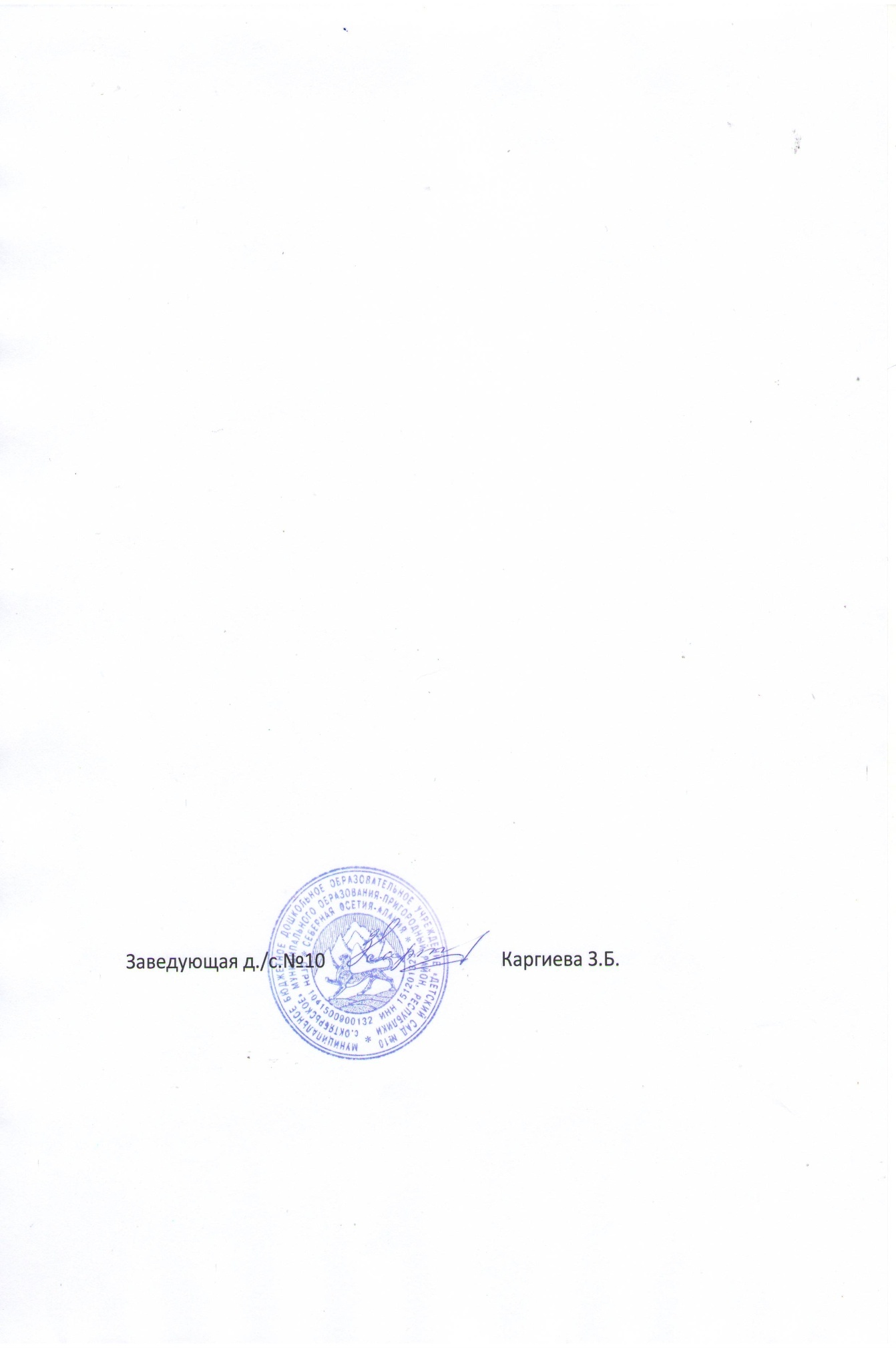 Муниципальное бюджетное дошкольное образовательное учреждение «Детский сад № 10 с.Октябрьское» муниципального образования – Пригородный район Республика Северная Осетия - Алания